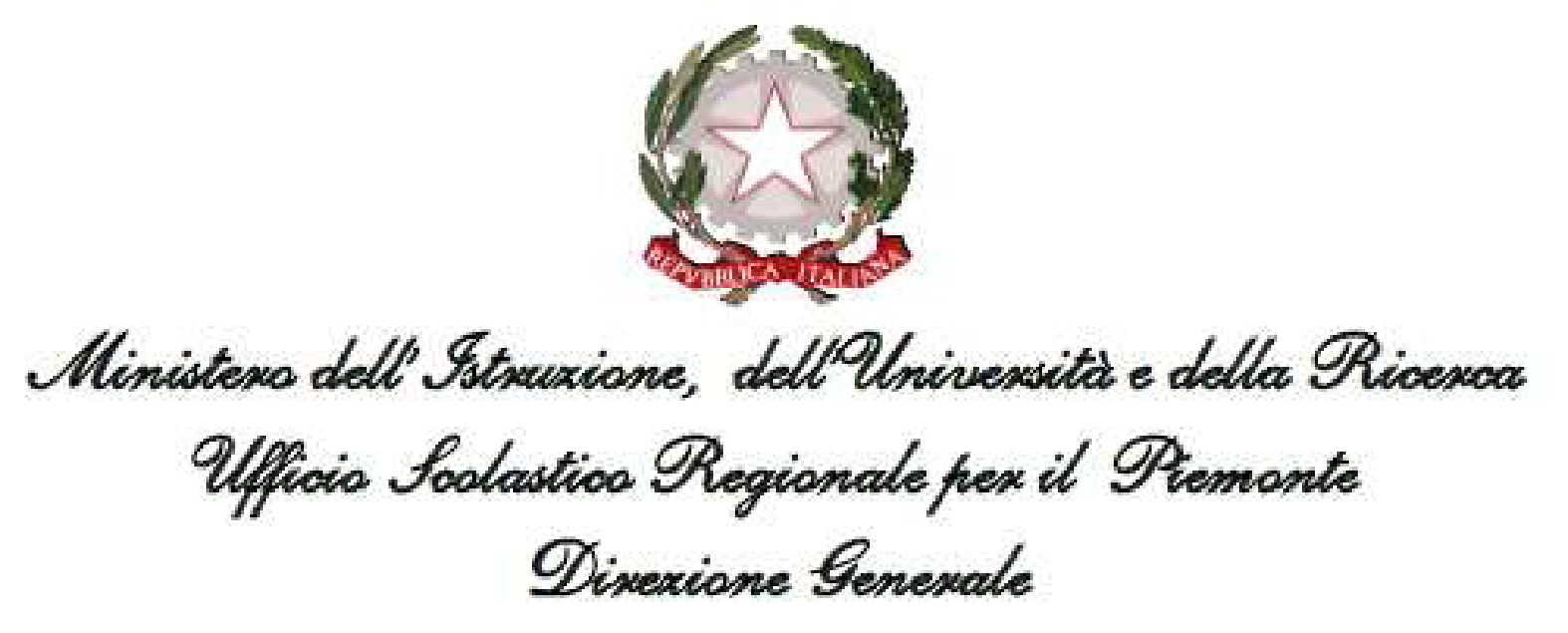 Alunno/a: __________________________Classe: ______________Coordinatore di classe/Team: _________________________Referente/i INCLUSIONE____________________________________________🡪 RELATIVI ALL’ALUNNO/ADiagnosi di		dislessia		disgrafia		disortografia		discalculia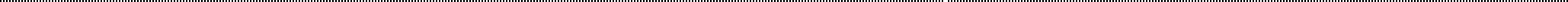 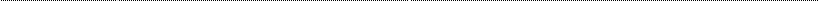 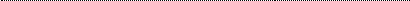 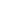 Altri disturbi specifici in comorbilità		…………		…………		…………		…………Codice ICD10	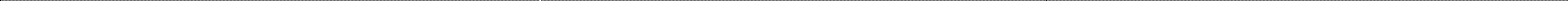 redatta da                                                     in dataNote/ulteriori informazioni: …………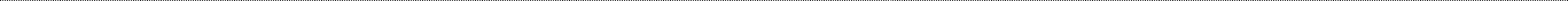 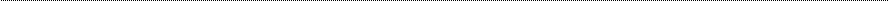 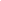 PREGRESSI	SI	NOTipologia di intervento: Logopedico Altro [Se ALTRO, specificare]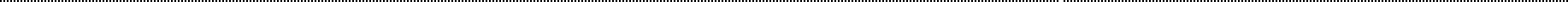 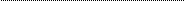 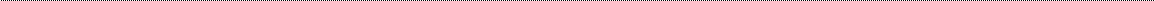 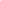 IN CORSO	SI	NOTipologia di intervento: Logopedico Altro [Se ALTRO, specificare]Sede dell’intervento: …………………………………………	Ore settimanali: …………Ente o Nominativo dell’operatore: ………………………………………….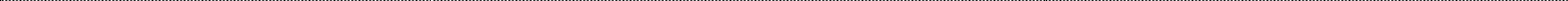 Note/ulteriori informazioni: ………… DATI RELATIVI ALL’ALUNNO/A NEL CONTESTO SCOLASTICOFrequenza regolare	SI	NONote/ulteriori informazioni: ………………………………………Nel precedente corso di studi è stato redatto il PDP?       SI    NO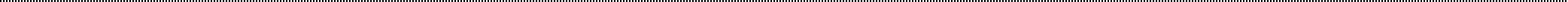 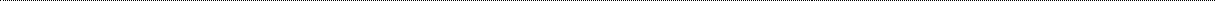 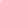 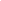 DESCRIZIONE DEL FUNZIONAMENTO DELLE ABILITÀ STRUMENTALI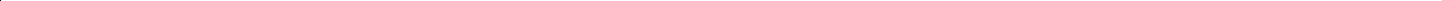 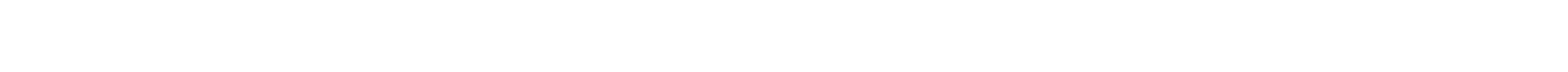 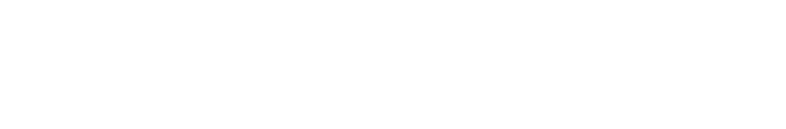 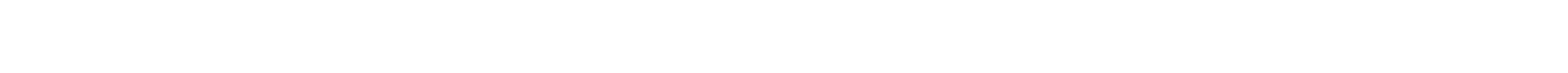 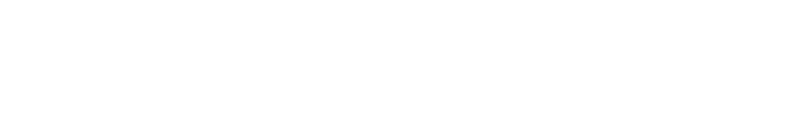 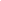 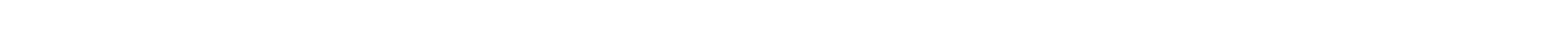 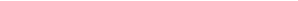 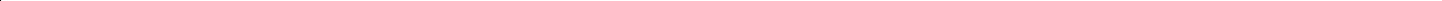 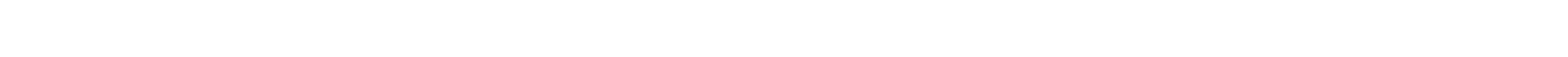 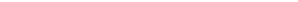 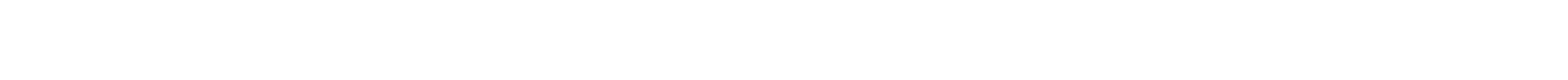 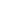 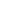 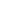 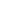 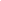 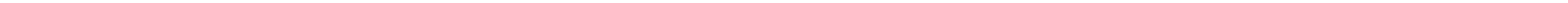 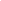 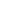 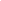 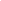 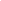 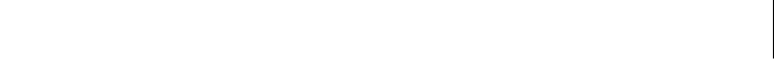 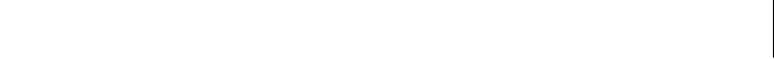 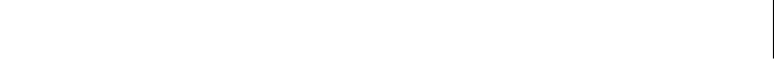 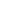 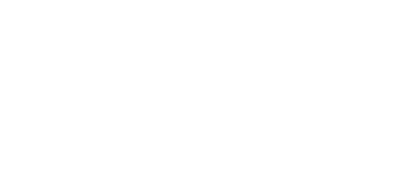 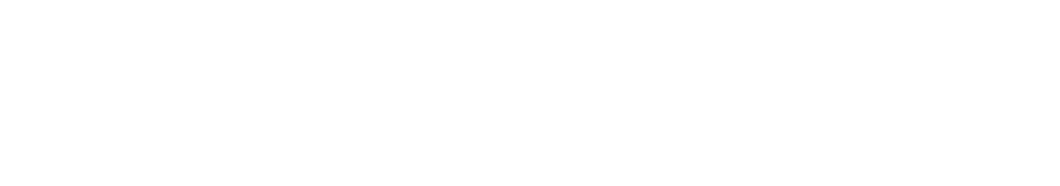 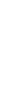 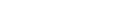 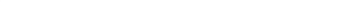 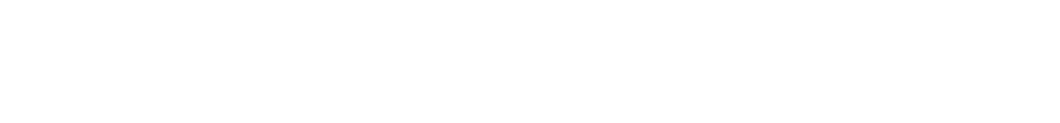 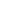 DESCRIZIONE DELLE CARATTERISTICHE DEL PROCESSO DI APPRENDIMENTO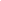 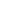 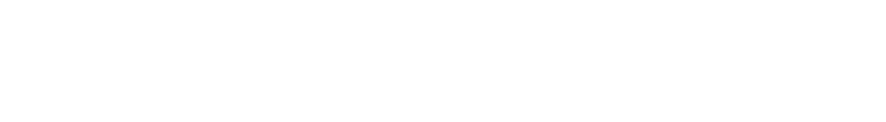 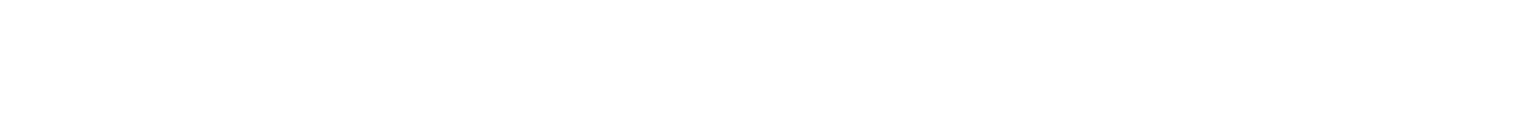 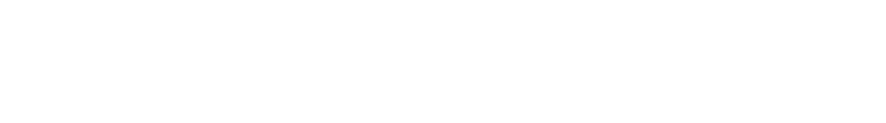 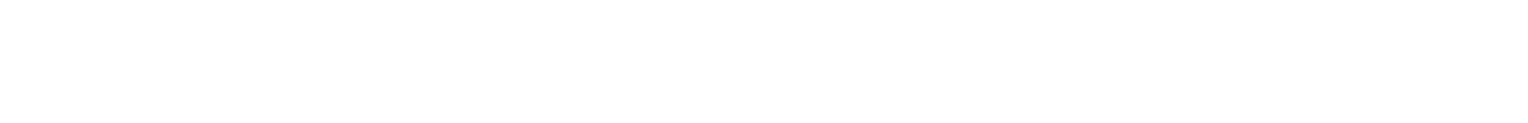 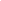 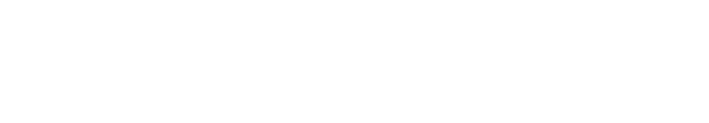 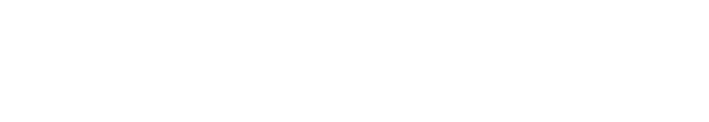 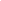 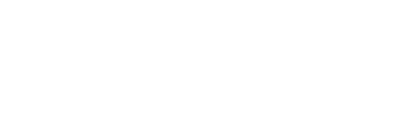 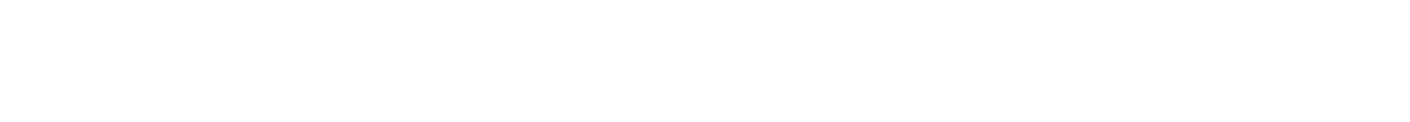 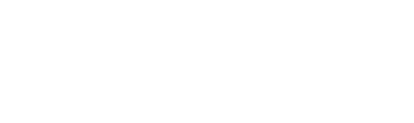 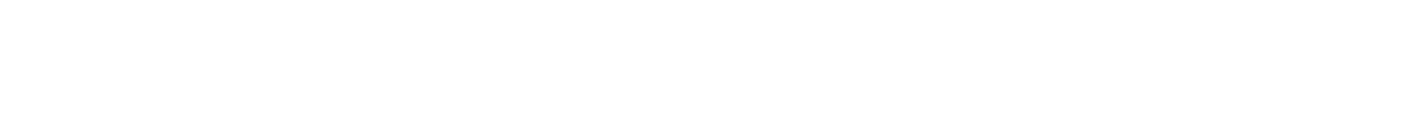 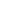 Descrizione DI ULTERIORI ASPETTI SIGNIFICATIVI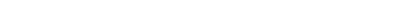 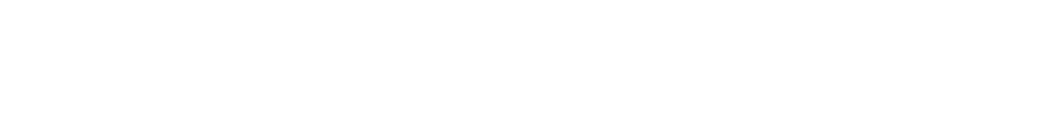 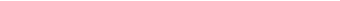 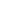 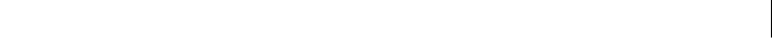 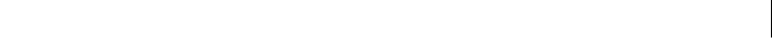 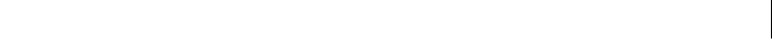 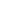 INTERVENTI EDUCATIVI E DIDATTICI STRATEGIE DI PERSONALIZZAZIONE/INDIVIDUALIZZAZIONE TAB. MISURE DISPENSATIVE, STRUMENTI COMPENSATIVI, STRATEGIE DIDATTICHEINDICAZIONI  GENERALI PER LA VERIFICA/VALUTAZIONE  Valutare per formare (per orientare il processo di insegnamento-apprendimento)Valorizzare il processo di apprendimento dell’allievo e non valutare solo il prodotto/risultatoPredisporre verifiche scalariProgrammare e concordare con l’alunno le verifichePrevedere verifiche orali a compensazione di quelle scritte (soprattutto per la lingua straniera) ove necessarioFar usare strumenti e mediatori didattici nelle prove sia scritte sia oraliFavorire un clima di classe sereno e tranquillo, anche dal punto di vista dell’ambiente fisico (rumori, luci…)Rassicurare sulle conseguenze delle valutazioniPROVE SCRITTEPredisporre verifiche scritte accessibili, brevi, strutturate, scalari Facilitare la decodifica della consegna e del testoValutare tenendo conto maggiormente del contenuto che della formaIntrodurre prove informatizzateProgrammare tempi più lunghi per l’esecuzione delle provePROVE ORALIGestione dei tempi nelle verifiche oraliValorizzazione del contenuto nell’esposizione orale, tenendo conto di eventuali difficoltà espositiveIn caso di esame di stato, gli strumenti adottati dovranno essere indicati nella  riunione preliminare per l’esame conclusivo del primo ciclo  IMPIANTO VALUTATIVO PERSONALIZZATO (anche per gli esami conclusivi dei cicli)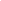 La famiglia si impegna a:collaborare con il corpo docente, segnalando eventuali situazioni di disagiosostenere la motivazione e l’impegno dell’alunno o studente nel lavoro scolastico e nel lavoro a casaverificare regolarmente lo svolgimento dei compiti assegnativerificare che vengano portati a scuola i materiali richiestiincoraggiare l’acquisizione di un sempre maggiore grado di autonomia nella gestione dei tempi di studio, dell’impegno scolastico e delle relazioni con i docenticonsiderare non soltanto il significato valutativo, ma anche formativo delle singole disciplineIl presente PDP è soggetto a verifiche in itinere durante l’anno scolastico e ad eventuali integrazioni/variazioni concordate fra le parti. La compilazione del PDP è effettuata dopo un periodo di osservazione dell’allievo, entro il primo trimestre. Il PDP viene  deliberato dal Consiglio di classe/Team, firmato dal Dirigente Scolastico, dai docenti e dalla famiglia Le parti coinvolte si impegnano a rispettare quanto condiviso e concordato, nel presente PDP, per il successo formativo dell'alunno.FIRMA DEI DOCENTIFIRMA DEI GENITORI______________________________________________________IL DIRIGENTE SCOLASTICO	P.D.P.PIANO DIDATTICO PERSONALIZZATODSAPer allievi con Disturbi Specifici di Apprendimento (DSA-Legge 170/2010)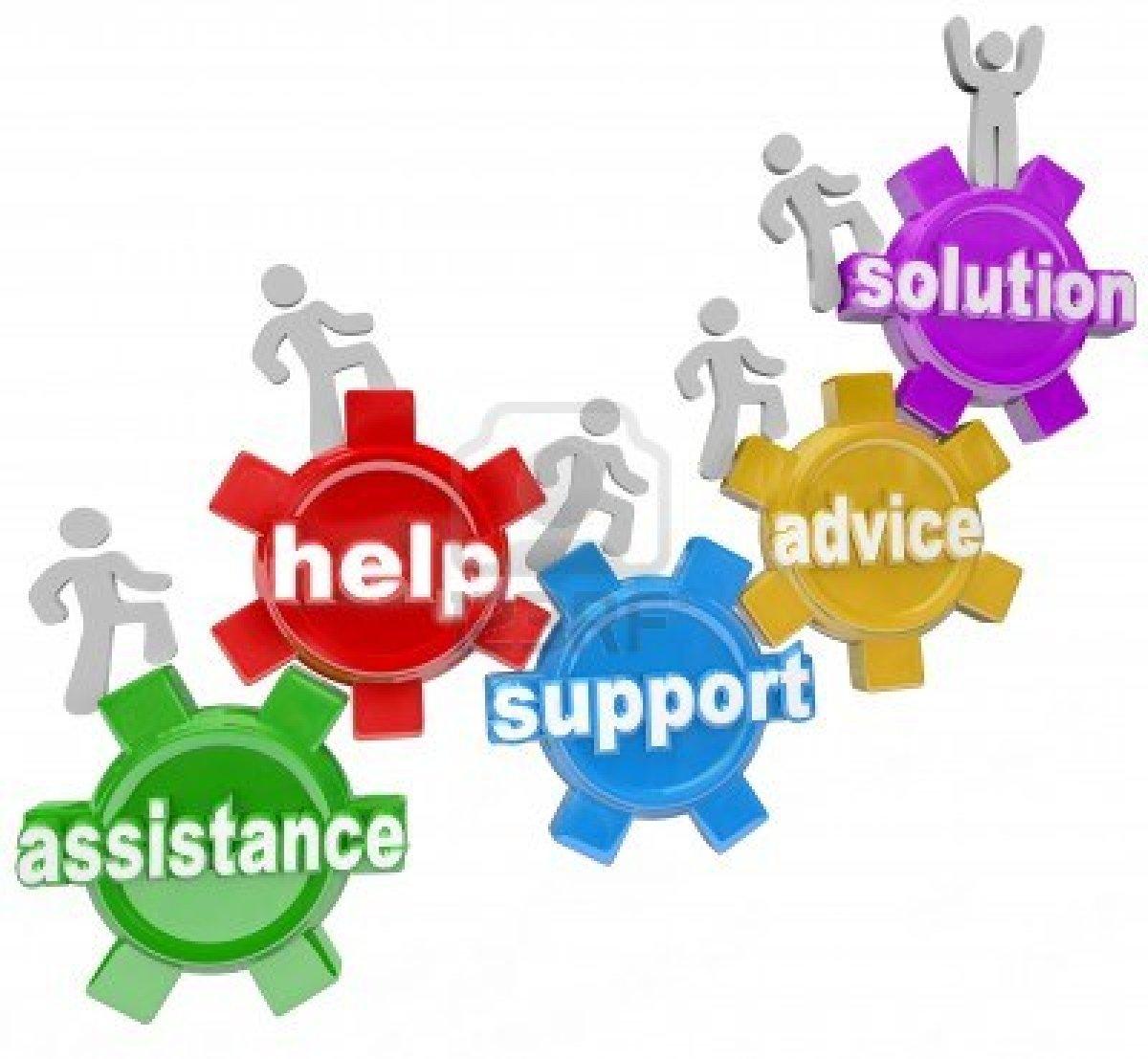 Istituto Comprensivo “P. Fornara”plesso____________________________ A.S._____________Sezione 1 - DATI E INFORMAZIONI GENERALIDATI ANAGRAFICI e RECAPITICognome e nome alunno/a:________________Luogo di nascita: _______________________Data____/ ____/ Lingua madre: _______________________Eventuale bilinguismo: _______________________DOCUMENTAZIONE(o diagnosi rilasciata da privati, in attesa di ratifica e certificazione da parte del Servizio Sanitario Nazionale)EVENTUALI INTERVENTI RIABILITATIVISCOLARITÀ PREGRESSAOrdine di scuolaIstituto I.C FORNARAALTRO ISTITUTOPercorso scolasticoPercorso scolasticoInfanziaRegolare  Non ha frequentatoPrimariaRegolare RipetenzeSec. I gradoRegolare RipetenzeSezione 2 - VALUTAZIONE DELLE ABILITÀ E DEI COMPORTAMENTILETTURALETTURALETTURALETTURADalla diagnosi dello specialista:…………Dalla diagnosi dello specialista:…………Dalla diagnosi dello specialista:…………Dalla diagnosi dello specialista:…………Dall’osservazione nel contesto scuola/classe:Velocità	□ scorrevoleCorrettezza	□ adeguata Comprensione	□ completa e analiticaNote/ulteriori informazioni: ………………lentanon adeguataglobalestentatacon sostituzioniessenzialemolto lentacon scambio di grafemiscarsaSCRITTURASCRITTURASCRITTURASCRITTURADalla diagnosi dello specialista:…………Dalla diagnosi dello specialista:…………Dalla diagnosi dello specialista:…………Dalla diagnosi dello specialista:…………Dall’osservazione nel contesto scuola/classe:Carattere di scrittura□ solo maiuscolo□ …………Copia da lavagna o testo□ adeguata□ parziale□ non adeguataSotto dettatura□ corretta□ poco corretta□ scorrettaDifficoltà a seguire la dettatura□ spesso□ talvolta□ maiTipologia di errori□ fonologici□ non fonologici□ foneticiAderenza alla traccia□ adeguata□ parziale□ non adeguataCorrettezza della struttura morfo-sintattica□ adeguata□ parziale□ non adeguataCorrettezza della struttura testuale□ adeguata□ parziale□ non adeguataCorrettezza ortografica□ adeguata□ parziale□ non adeguataUso punteggiatura□ adeguata□ parziale□ non adeguataNote/ulteriori informazioni: ………………GRAFIAGRAFIAGRAFIAGRAFIADalla diagnosi dello specialista:…………Dalla diagnosi dello specialista:…………Dalla diagnosi dello specialista:…………Dalla diagnosi dello specialista:…………Dall’osservazione nel contesto scuola/classe:Leggibile	□ siTratto	□ regolareNote/ulteriori informazioni: ………………nopremutoincertoripassato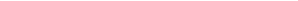 □ incertoCALCOLODalla diagnosi dello specialista:…………Dall’osservazione nel contesto scuola/classe:Recupero di fatti numerici	□ adeguato	□ parziale	□ non adeguato Errori di processamento numerico	□ mai	□ talvolta	□ spessoUso algoritmi di base del calcolo scritto	□ adeguato	□ parziale	□ non adeguato Uso algoritmi di base del calcolo a mente	□ adeguato	□ parziale	□ non adeguato Capacità di problem solving	□ adeguata	□ parziale	□ non adeguataComprensione del testo di un problema	□ adeguata	□ parziale	□ non adeguataPROPRIETÀ LINGUISTICHEPROPRIETÀ LINGUISTICHEPROPRIETÀ LINGUISTICHEPROPRIETÀ LINGUISTICHEDalla diagnosi dello specialista:…………Dalla diagnosi dello specialista:…………Dalla diagnosi dello specialista:…………Dalla diagnosi dello specialista:…………Dall’osservazione nel contesto scuola/classe:Difficoltà nella strutturazione della fraseDifficoltà nel reperimento lessicale Difficoltà di organizzazione del discorsomaimaimai       □ talvolta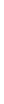 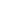 talvoltatalvolta      □ spesso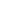 spessospessoUso prevalente del dialettoUso di linguaggi alternativi e integrativimaimai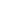 talvoltatalvolta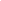 spessospessoNote/ulteriori informazioni: ………………MEMORIAMEMORIAMEMORIAMEMORIADalla diagnosi dello specialista:…………Dalla diagnosi dello specialista:…………Dalla diagnosi dello specialista:…………Dalla diagnosi dello specialista:…………Dall’osservazione nel contesto scuola/classe:Dall’osservazione nel contesto scuola/classe:Dall’osservazione nel contesto scuola/classe:Dall’osservazione nel contesto scuola/classe:Difficoltà nel processo di memorizzazione diDifficoltà nel processo di memorizzazione diDifficoltà nel processo di memorizzazione diDifficoltà nel processo di memorizzazione dicategorizzazioni  □ mai         □ talvolta      □ spessotabelline, formule, strutture grammaticali, poesie, … sequenze, procedure, algoritmimaimai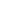 talvoltatalvolta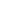 spessospessoNote/ulteriori informazioni: ………………ATTENZIONEATTENZIONEATTENZIONEATTENZIONEDalla diagnosi dello specialista:…………Dalla diagnosi dello specialista:…………Dalla diagnosi dello specialista:…………Dalla diagnosi dello specialista:…………Dall’osservazione nel contesto scuola/classe:Difficoltà nell’attenzioneDall’osservazione nel contesto scuola/classe:Difficoltà nell’attenzioneDall’osservazione nel contesto scuola/classe:Difficoltà nell’attenzioneDall’osservazione nel contesto scuola/classe:Difficoltà nell’attenzionedivisa(fare due o più cose insieme: parlare e camminare, scrivere □ mai□ talvolta□ spessoe ascoltare, …)selettiva(selezionare tra fonti di stimolazione in competizione,	□ mai□ talvolta□ spessoscegliere priorità e concentrarsi su un singolo aspetto)sostenuta(mantenere l’attenzione su stimoli target per un protratto	□ mai□ talvolta□ spessoperiodo di tempo)Note/ulteriori informazioni: ………………Note/ulteriori informazioni: ………………Note/ulteriori informazioni: ………………Note/ulteriori informazioni: ………………AFFATICABILITÀDalla diagnosi dello specialista:…………Dall’osservazione nel contesto scuola/classe:Presenta affaticamento in compiti prolungati nel tempo	□ sì            □ no Necessità di pause di recupero prolungate	□ sì            □ noNecessità di pause di recupero brevi ma frequenti	□ sì             □ noNote/ulteriori informazioni: ………………PRASSIEDalla diagnosi dello specialista:…………Dall’osservazione nel contesto scuola/classe:Mostra difficoltà:nell’area prassico-manuale (utilizzo di strumenti tecnici quali squadrette, righello, compasso, forbici, …)  □ mai	□ talvolta     □ spesso nell’area visuo-costruttiva (copiare dalla lavagna, affrontare proposte che richiedono una continua	□ mai	□ talvolta	□spessoanalisi visuo-spaziale come schemi e collegamenti con frecce, …)di orientamento e organizzazione spaziale (quaderni disordinati, organizzazione dello spazio	□ mai	□ talvolta	□ spessofoglio, incolonnamento dei numeri…)Note/ulteriori informazioni: ………………MOTIVAZIONEDall’osservazione nel contesto scuola/classe:Autostima	□ adeguata  □ poco adeguata □ non adeguata Consapevolezza delle proprie difficoltà	□ adeguata  □ poco adeguata  □ non adeguata Consapevolezza dei propri punti di forza	□ adeguata       □ poco adeguata      □ non adeguataPartecipazione al lavoro scolastico	□ adeguata       □ poco adeguata      □ non adeguataNote/ulteriori informazioni: ………………ATTEGGIAMENTI E COMPORTAMENTI RISCONTRABILI A SCUOLAATTEGGIAMENTI E COMPORTAMENTI RISCONTRABILI A SCUOLAATTEGGIAMENTI E COMPORTAMENTI RISCONTRABILI A SCUOLAATTEGGIAMENTI E COMPORTAMENTI RISCONTRABILI A SCUOLADall’osservazione nel contesto scuola/classe:Accettazione e rispetto delle regole□ adeguata□ poco adeguata□ non adeguataRelazione con i compagni□ adeguata□ poco adeguata□ non adeguataRelazione con gli adulti□ adeguata□ poco adeguata□ non adeguataCollaborazione□ adeguata□ poco adeguata□ non adeguataRispetto degli impegni□ adeguato□ poco adeguato□ non adeguatoAutonomia nel lavoro□ adeguata□ poco adeguata□ non adeguataAccettazione di misure compensative e dispensative□ adeguata□ poco adeguata□ non adeguataNote/ulteriori informazioni: ………………STRATEGIE UTILIZZATE NELLO STUDIOSTRATEGIE UTILIZZATE NELLO STUDIOSTRATEGIE UTILIZZATE NELLO STUDIOSTRATEGIE UTILIZZATE NELLO STUDIODall’osservazione nel contesto scuola/classe: Sottolinea, identifica le parole chiave Costruisce schemi, mappe.Utilizza strumenti informaticiUtilizza strategie di memorizzazioneNote/ulteriori informazioni: ………………efficacementeefficacementeefficacementeefficacementeda potenziareda potenziareda potenziareda potenziareda sviluppareda sviluppareda sviluppareda sviluppareAPPRENDIMENTO DELLE LINGUE STRANIEREAPPRENDIMENTO DELLE LINGUE STRANIEREAPPRENDIMENTO DELLE LINGUE STRANIEREAPPRENDIMENTO DELLE LINGUE STRANIEREDall’osservazione nel contesto scuola/classe:Difficoltà nella pronuncia□ si□ no□ talvoltaDifficoltà nella scrittura□ si□ no□ talvoltaDifficoltà di acquisizione degli automatismi grammaticali di base□ si□ no□ talvoltaDifficoltà nell’acquisizione di nuovo lessico□ si□ no□ talvoltaDifferenze tra comprensione del testo scritto e orale□ si□ no□ talvoltaDifferenze tra produzione scritta e orale□ si□ no□ talvoltaNote/ulteriori informazioni: ………………DESCRIZIONE DELL’AMBIENTE EDUCATIVONelle attività a casa l’alunno:è seguito da un Tutor nelle seguenti discipline:	………………………………………………………………….con cadenza	□ quotidiana	 □ settimanale	 □ quindicinale	□ altro	…………………………………..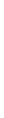 non è seguito da un Tutor ………………………………………………………………………………………………………………………...Note/ulteriori informazioni: ………………INFORMAZIONI GENERALI RELATIVE ALL’ALUNNO/STUDENTE(Interessi, difficoltà, attività in cui si sente capace, punti di forza, aspettative, richieste, altro)………………DISCIPLINE COINVOLTEMISURE DISPENSATIVE (legge 170/10 e linee guida 12/07/11)E INTERVENTI DI INDIVIDUALIZZAZIONEDispensa dalla lettura ad alta voce in classeDispensa dall’uso dei quattro caratteri di scrittura nelle prime fasi dell’apprendimento Dispensa dall’uso del corsivo e dello stampato minuscolo Dispensa dalla scrittura sotto dettatura di testi e/o appuntiDispensa dal ricopiare testi o espressioni matematiche dalla lavagna Dispensa dallo studio mnemonico delle tabelline, delle forme verbali, delle poesie Dispensa dall’utilizzo di tempi standard Riduzione delle consegne senza modificare gli obiettiviDispensa da un eccessivo carico di compiti con riadattamento e riduzione delle pagine da studiare, senza modificare gli obiettiviDispensa dalla sovrapposizione di compiti e interrogazioni di più  materie Dispensa parziale dallo studio della lingua straniera in forma scritta, che verrà valutata in percentuale minore rispetto all’orale non considerando errori ortografici e di spelling Integrazione dei libri di testo con appunti su supporto registrato, digitalizzato o cartaceo stampato  sintesi vocale, mappe, schemi, formulariAccordo sulle modalità e i tempi delle verifiche scritte con possibilità di utilizzare supporti multimediali Accordo sui tempi e sulle modalità delle interrogazioni Nelle verifiche, riduzione e adattamento del numero degli esercizi senza modificare gli obiettivi Nelle verifiche scritte, utilizzo di domande a risposta multipla e (con possibilità di completamento e/o arricchimento con una  discussione orale);  riduzione al minimo delle domande a risposte aperte Lettura delle consegne degli esercizi e/o fornitura, durante le verifiche, di prove su supporto digitalizzato leggibili dalla sintesi vocale Parziale sostituzione o completamento delle verifiche scritte con prove orali consentendo l’uso di schemi riadattati e/o mappe durante l’interrogazione Controllo, da parte dei docenti, della gestione del diario (corretta trascrizione di compiti/avvisi)Valutazione dei procedimenti e non dei calcoli nella risoluzione dei problemiValutazione del contenuto e non degli errori ortograficiAltroDISCIPLINE  COINVOLTESTRUMENTI COMPENSATIVI (legge 170/10 e linee guida 12/07/11)Utilizzo di computer e tablet (possibilmente con stampante)Utilizzo di programmi di video-scrittura con correttore ortografico (possibilmente vocale)  e con tecnologie di sintesi vocale (anche per le lingue straniere)Utilizzo di risorse audio (file audio digitali, audiolibri…). Utilizzo del registratore digitale o di altri strumenti di registrazione per uso personaleUtilizzo di ausili  per il calcolo (tavola pitagorica, linee dei numeri…) ed eventualmente della  calcolatrice con foglio di calcolo (possibilmente calcolatrice vocale) Utilizzo di schemi, tabelle, mappe e diagrammi di flusso come supporto durante compiti e verifiche scritteUtilizzo di   formulari e di schemi e/o mappe delle varie discipline scientifiche come supporto durante compiti e verifiche scritteUtilizzo di mappe e schemi durante le interrogazioni, eventualmente anche su supporto digitalizzato (presentazioni multimediali), per facilitare il recupero delle informazioni Utilizzo di dizionari digitali (cd rom, risorse on line)Utilizzo di software didattici e compensativi (free e/o commerciali) Altro_______________________________________________________________________DisciplinaMisure dispensativeStrumenti compensativiTempi aggiuntiviCriteri valutativi AltroCOGNOME E NOMEDISCIPLINAFIRMA